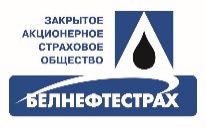 ЗАЯВЛЕНИЕ № ______________ о выплате страхового обеспечения по договору добровольного страхования от опасных заболеваний и их последствий_____________________________________________________________________(Ф.И.О., адрес Застрахованного лица (Выгодоприобретателя))просит рассмотреть настоящее заявление о наступлении события, имеющего признаки страхового случая.Договор страхования: серия _____ № _____________ выдан «____» _____________ 20___г.Произошедшее событие:_____________________________________________________________                                                              (указать диагноз, причину полученного заболевания, последствия, тяжесть) ______________________________________________________________________________________________________________________________________________________________________________________________________________________________________________________                                                                                                                                                                   Медицинское учреждение, где оказана первая медицинская помощь и (или) проведено лечение: ____________________________________________________________________________________________________________________________________________________________________Лечение длилось__________ дней, с ______________ по_________________.Страховое обеспечение прошу выплатить: _____________________________________________                                                                                                      (указать кому)Вышеуказанные в заявлении сведения даны правдиво и добросовестно.Мне известно, что ложные и сознательно неполные сведения могут повлечь отказ Страховщика в выплате страхового обеспечения.Застрахованное лицо (Выгодоприобретатель) ________________ (_______________________)«____» ______________20___г.